ИНСТРУКЦИЯ ПО ЭКСПЛУАТАЦИИУСТАНОВКА ИЗДЕЛИЯ1. Подготовить ровную горизонтальную поверхность под установку.2. Пробурить 2  ямы диаметром 200  мм на глубину 750 мм.  Дно каждой ямы засыпать щебнем слоем  200 мм. 3. Установить стаканы в ямы, выдержав межосевое расстояние, залить бетоном до уровня площадки, дать затвердеть. ПРАВИЛА ТРАНСПОРТИРОВКИИзделие должно транспортироваться грузовым транспортом с соблюдением правил для конкретного вида транспорта.ПРАВИЛА ЭКСПЛУАТАЦИИ1. Используйте изделие  по назначению.2. Проводить визуальный осмотр изделия и проверять крепежные соединения -  ежедневно.3. При извлечении ворот из стаканов закрывать стаканы крышками. 	ГАРАНТИЙНЫЕ ОБЯЗАТЕЛЬСТВАИзготовитель гарантирует соответствие изделия техническим требованиям при соблюдении потребителем условий эксплуатации и хранения и при наличии паспорта на изделие.Гарантийный срок эксплуатации – 12 месяцев со дня получения изделия потребителем. Гарантийный ремонт осуществляется только при наличии паспорта.СВЕДЕНИЯ О РЕКЛАМАЦИЯХВ случае обнаружения дефектов и неисправностей потребитель имеет право предъявить рекламацию в течение 30 дней с момента получения изделия, а Изготовитель обязуется удовлетворить требования по рекламации в течение 30 дней с момента её получения. Гарантийный ремонт осуществляется при наличии паспорта.СВИДЕТЕЛЬСТВО О ПРОДАЖЕДата  ________________________ 	Подпись продавца   __________________Дата  ________________________	 Подпись покупателя   _______________ ООО  «Пумори – Спорт»Ворота для минифутбола со стаканамиПаспорт – описаниеВ3.5.000 ПС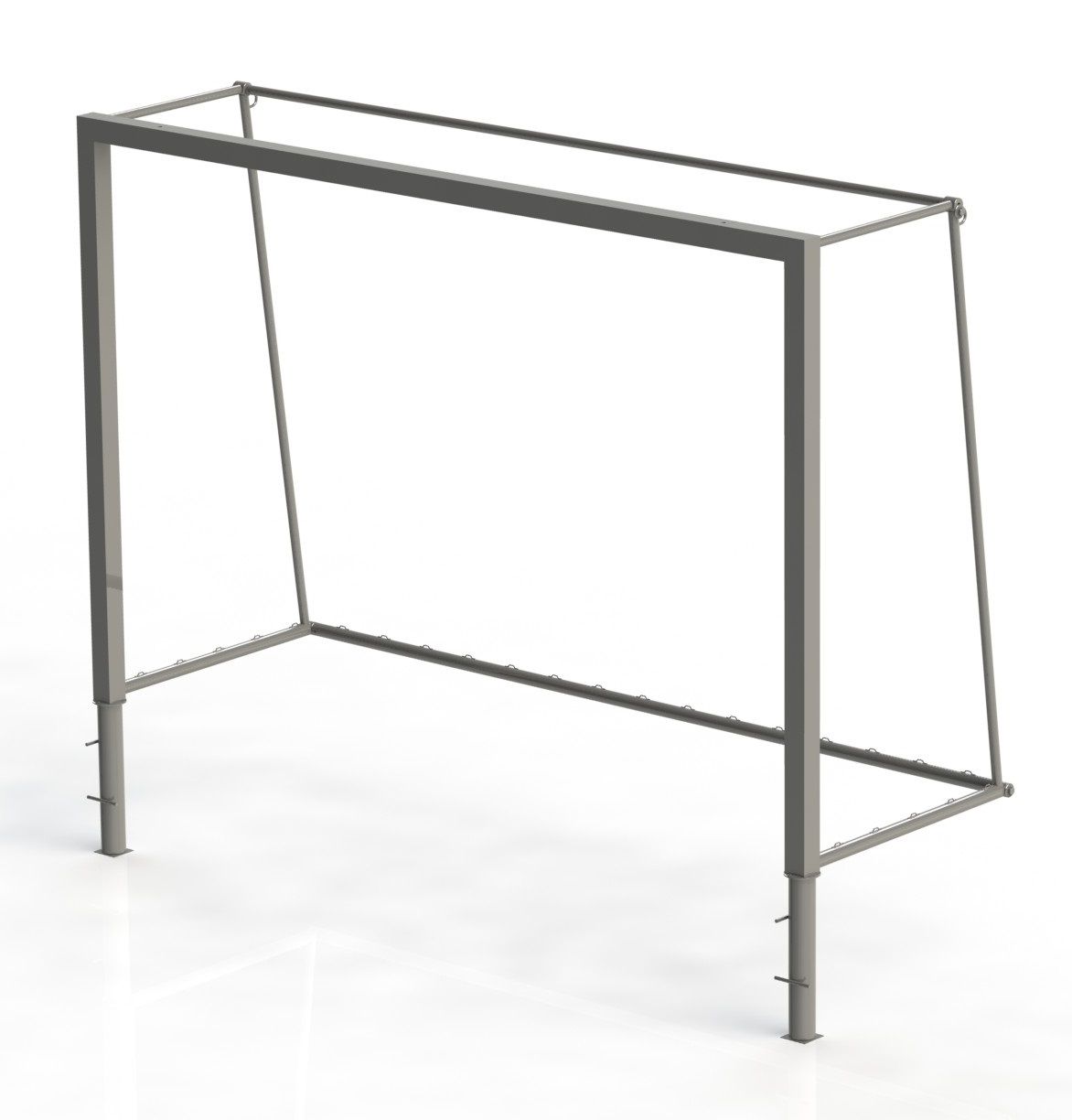 Россия, 620142, г. Екатеринбург, ул. Монтёрская, 3Тел.: (343) 287-93-70; 287-93-80E-mail:psp@pumori.ruwww.pumorisport.ruТЕХНИЧЕСКОЕ ОПИСАНИЕВВЕДЕНИЕТехническое описание предназначено для изучения конструкции и содержит технические данные и сведения об устройстве изделия, необходимые для обеспечения его правильной эксплуатации.НАЗНАЧЕНИЕВорота для минифутбола предназначены для проведения тренировок по минифутболу. Устанавливаются в здании и на открытой площадке.ТЕХНИЧЕСКИЕ ДАННЫЕГабаритные  размеры (не более):Длина, мм											3160Ширина снизу, мм										1150Ширина сверху, мм										800Высота, мм											2640Масса, кг												140Размеры створа:Ширина, мм 											3000Высота, мм 											2000УСТРОЙСТВО ИЗДЕЛИЯИспользуемый сортамент: труба профильная 80х80х4мм,  труба Ø33,5х3,2мм.Покрытие: ПППКОМПЛЕКТНОСТЬБоковина											2 Перекладина верхняя									1  Перекладина нижняя									1 Болт М16х80											4Шайба 											4Стакан											2Винт М8х20											4Изготовитель оставляет за собой право на изменения конструкции, не ухудшающие эксплуатационные характеристики изделия.СВИДЕТЕЛЬСТВО О ПРИЕМКЕКод изделия: В3.5соответствует техническим требованиям конструкторской документации и признано годным для эксплуатации.Приемку произвел ________________________		Дата выпуска  18.01.2021г.            (роспись)Приемку произвел ________________________	 	 Дата выпуска _________                   (роспись кладовщика ПС)